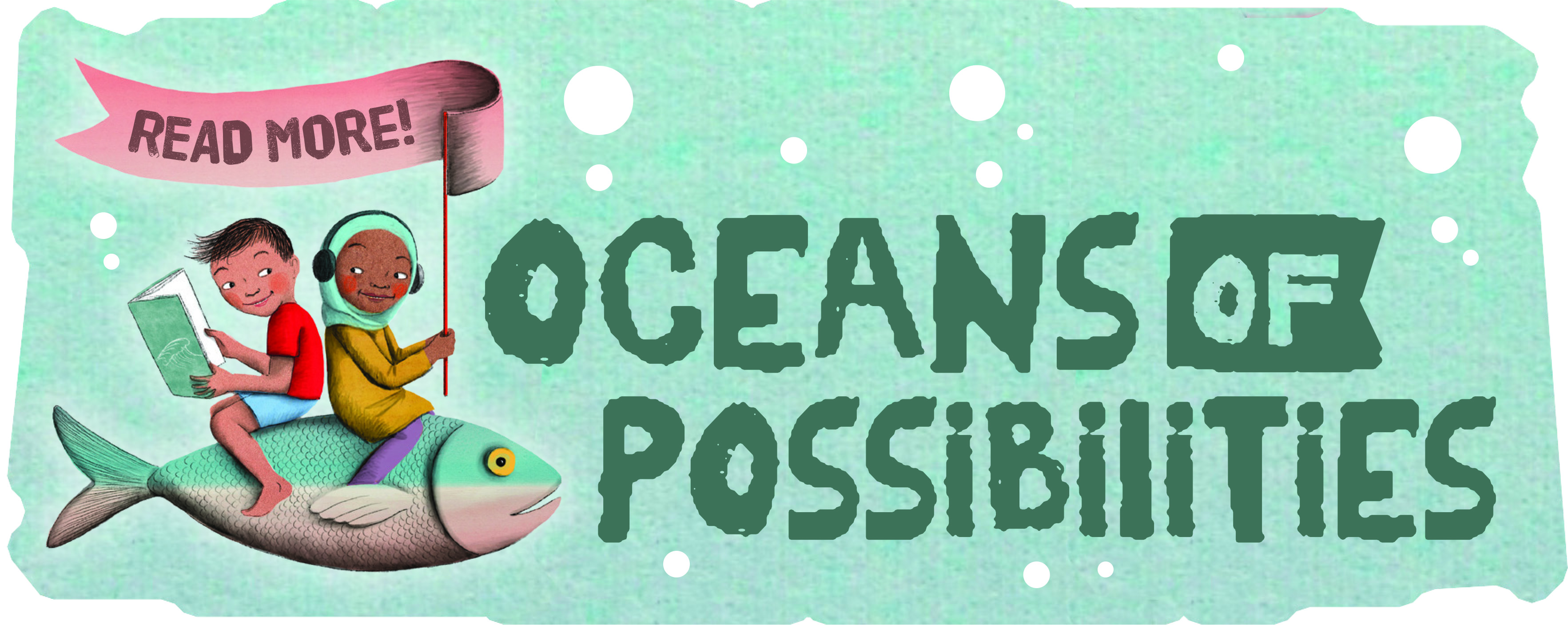 SUMMER READING AT THE SPENCER LIBRARYJune 30 @10:30 AM Tanglewood AnimalsJuly 7 @10:30 AMSpoonmanJuly 11 @ 10:30 AM“Hansel and Gretel”Woodwind QuintetJuly 14 @10:30 AMDirtmeisterJuly 21 @ 10:30 AM Robert Rogers PuppetsJuly 25 @ 10:30 AM“In the Hall of the Mountain King”String TrioJuly 28 @ 10:30 AMRick Rogers –storytellerAugust 4 @ 10:30 AMGames TruckPizza Celebration PartyTime sheets for keeping track of reading are available at Summer Reading programs or anytime the library is open.Prizes awarded for completed and returned time sheets.All programs are at the Spencer Municipal Building.